                             ПОСТАНОВЛЕНИЕ        от  25 .12. .2018  г                     № 103                        с. СергиевскоеОб утверждении комплексного плана- графика мероприятий, направленных на избавление от визуального мусора и создания привлекательного облика МО « Сергиевское  сельское поселение» на 2019-2022 г.г.В целях реализации приоритетного проекта « Формирование комфортной городской  среды », в соответствии с Методическими рекомендациями, утвержденными приказом Минстроя России от 13.04.2017 года №711-пр,Решением Совета народных депутатов № 88 от 25.12.2018г О внесении изменений и дополнений в  правила благоустройства  территории населенных пунктов муниципального образования « Сергиевское сельское поселение», утвержденные РЕШЕНИЕМ СНД МО « Сергиевское сельское поселение» от  30.10.2017 г№36 в целях приведения вывесок и рекламных конструкций в соответствии с нормативами.ПОСТАНОВЛЯЮ :1.Утвердить план –график  мероприятий, направленных на избавление от визуального мусора  и создания привлекательного облика территории МО « Сергиевское сельское поселение» на 2019-2022 годы согласно приложения.2.Конторль за исполнением настоящего  постановления возложить на  главного специалиста по земельно-имущественным вопросам МО « Сергиевское сельское поселение»3.Настоящее постановление вступает в силу с момента его обнародованияИ.О.Главы Муниципального образования«Сергиевское сельское поселение»                                               В.М.КаленниковПриложение  к									Постановлению Главы						МО « Сергиевское сельское поселение»									«___»__________2018гПлан-график мероприятий, направленных на избавление от визуального мусора и создания привлекательного облика территории МО « Сергиевское сельское поселение» на 2019-2022 годыРоссийская ФедерацияРеспублика АдыгеяСовет народных депутатов муниципального образования «Сергиевское сельское поселение»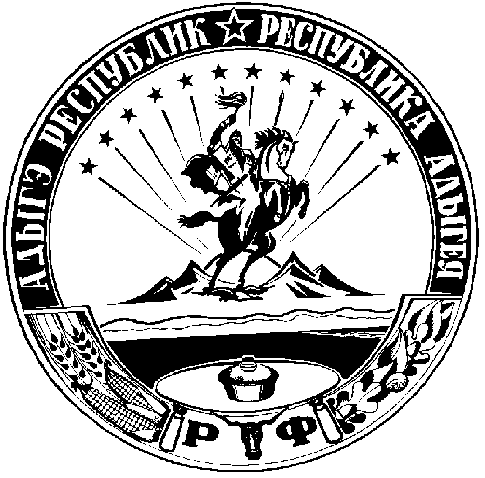 Российскэ ФедерациеАдыгэ РеспубликИнароднэ депутатхэм я совет Муниципальнэ образованиеу «Сергиевскэ къоджэ псэупIэм№п/пНаименование мероприятияСрок исполненияОтветственный исполнитель1Проведение « ревизий» субъектов использующих рекламные конструкции В течении 2019 годаАдминистрацияМО « Сергиевское сельское поселение»2Проверка соответствия вывесок, размещенных на фасадах и зданий Сергиевского сельского поселения, нормам федерального законодательства и правилам благоустройстваДо декабря 2019 годаАдминистрацияМО « Сергиевское сельское поселение»3Выявление вывесок и информационных конструкций, не соответсвующих требованиям правил благоустройствапостоянноАдминистрацияМО « Сергиевское сельское поселение»4Разработка и внедрение системы навигации ( комплекс знаков, указателей, схем обеспечивающих удобство ориентирования для местных жителей и гостей поселения)До декабря 2019 годаАдминистрацияМО « Сергиевское сельское поселение»5Проведение информационно-разъяснительной работы с населением и предпринимателями, интересы которых будут затронуты в ходе проведения вышеуказанной работыВ течении реализации планам графикаАдминистрацияМО « Сергиевское сельское поселение»